Likelihood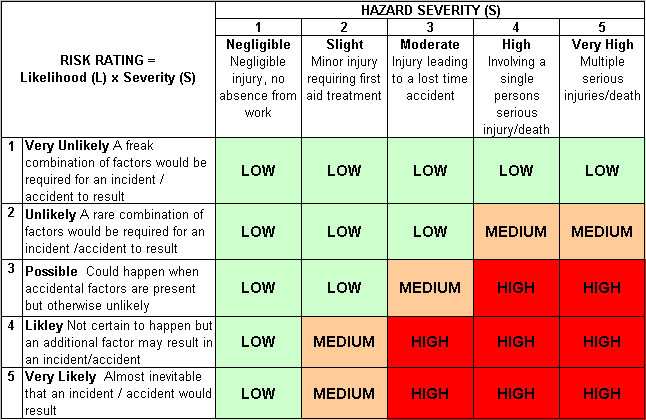 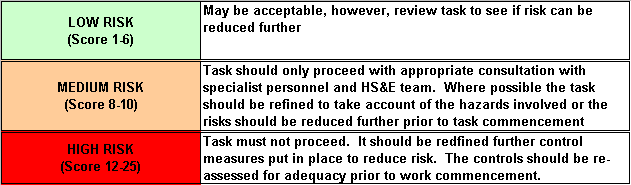 How often could the hazard occur? Consider the task, frequency, duration, method of work, employees involved.SeverityHow serious would the hazard’s effects be if realised? Consider the type of hazard, biological, ergonomic, physical and chemical.Risk = Likelihood x Severity E.g. Likelihood (4) X Severity (3) = 12 HIGH RISKSite:Text in italics to be replaced with specific site information. State site address here. Text in italics to be replaced with specific site information. State site address here. Text in italics to be replaced with specific site information. State site address here. Text in italics to be replaced with specific site information. State site address here. Text in italics to be replaced with specific site information. State site address here. Text in italics to be replaced with specific site information. State site address here. Text in italics to be replaced with specific site information. State site address here. Contract Number:Contract Number:Assessed by:Name:Position:Date:Assessed by:Signed:Description Of Work:Describe the activity that exposes the operatives to the vibration hazard (example cutting penetrations in roof cladding panels for roof lights using a reciprocating saw. 6 no roof lights in total) or (compacting stone using a vibrating plate)Describe the activity that exposes the operatives to the vibration hazard (example cutting penetrations in roof cladding panels for roof lights using a reciprocating saw. 6 no roof lights in total) or (compacting stone using a vibrating plate)Describe the activity that exposes the operatives to the vibration hazard (example cutting penetrations in roof cladding panels for roof lights using a reciprocating saw. 6 no roof lights in total) or (compacting stone using a vibrating plate)Describe the activity that exposes the operatives to the vibration hazard (example cutting penetrations in roof cladding panels for roof lights using a reciprocating saw. 6 no roof lights in total) or (compacting stone using a vibrating plate)Describe the activity that exposes the operatives to the vibration hazard (example cutting penetrations in roof cladding panels for roof lights using a reciprocating saw. 6 no roof lights in total) or (compacting stone using a vibrating plate)Describe the activity that exposes the operatives to the vibration hazard (example cutting penetrations in roof cladding panels for roof lights using a reciprocating saw. 6 no roof lights in total) or (compacting stone using a vibrating plate)Describe the activity that exposes the operatives to the vibration hazard (example cutting penetrations in roof cladding panels for roof lights using a reciprocating saw. 6 no roof lights in total) or (compacting stone using a vibrating plate)Describe the activity that exposes the operatives to the vibration hazard (example cutting penetrations in roof cladding panels for roof lights using a reciprocating saw. 6 no roof lights in total) or (compacting stone using a vibrating plate)Describe the activity that exposes the operatives to the vibration hazard (example cutting penetrations in roof cladding panels for roof lights using a reciprocating saw. 6 no roof lights in total) or (compacting stone using a vibrating plate)Describe the activity that exposes the operatives to the vibration hazard (example cutting penetrations in roof cladding panels for roof lights using a reciprocating saw. 6 no roof lights in total) or (compacting stone using a vibrating plate)Describe the activity that exposes the operatives to the vibration hazard (example cutting penetrations in roof cladding panels for roof lights using a reciprocating saw. 6 no roof lights in total) or (compacting stone using a vibrating plate)Task / Job ComponentHazardHazardPersons at riskPersons at riskPersons at riskRisk Rating L/M/HSupporting Information used in Assessing the RiskSupporting Information used in Assessing the RiskSupporting Information used in Assessing the RiskSupporting Information used in Assessing the RiskResidual Risk RatingL/M/HExample cutting penetrations using reciprocating saw or using vibrating plate.Hand Arm VibrationHand Arm VibrationOperators of the equipmentOperators of the equipmentOperators of the equipmentHWhat equipment will be used that exposes the operatives to the vibration?Stipulate Equipment: example reciprocating saw or vibrating plate.What equipment will be used that exposes the operatives to the vibration?Stipulate Equipment: example reciprocating saw or vibrating plate.What equipment will be used that exposes the operatives to the vibration?Stipulate Equipment: example reciprocating saw or vibrating plate.What equipment will be used that exposes the operatives to the vibration?Stipulate Equipment: example reciprocating saw or vibrating plate.HWhat is the magnitude of the vibration?The manufactures of the equipment will provide you with information on the magnitude of exposure; this will be expressed in metres per second squared m/s2.What is the magnitude of the vibration?The manufactures of the equipment will provide you with information on the magnitude of exposure; this will be expressed in metres per second squared m/s2.What is the magnitude of the vibration?The manufactures of the equipment will provide you with information on the magnitude of exposure; this will be expressed in metres per second squared m/s2.What is the magnitude of the vibration?The manufactures of the equipment will provide you with information on the magnitude of exposure; this will be expressed in metres per second squared m/s2.HHave specific measurements been taken on your vibration activity?A competent person can assess specific vibration levels. If this has taken place, state results here. If not then use manufacturers exposure level.Have specific measurements been taken on your vibration activity?A competent person can assess specific vibration levels. If this has taken place, state results here. If not then use manufacturers exposure level.Have specific measurements been taken on your vibration activity?A competent person can assess specific vibration levels. If this has taken place, state results here. If not then use manufacturers exposure level.Have specific measurements been taken on your vibration activity?A competent person can assess specific vibration levels. If this has taken place, state results here. If not then use manufacturers exposure level.HHow many hours will the activity take per day (normally in an 8 hour shift?)Stipulate the length of time the operation will take in hours and minutesHow many hours will the activity take per day (normally in an 8 hour shift?)Stipulate the length of time the operation will take in hours and minutesHow many hours will the activity take per day (normally in an 8 hour shift?)Stipulate the length of time the operation will take in hours and minutesHow many hours will the activity take per day (normally in an 8 hour shift?)Stipulate the length of time the operation will take in hours and minutesStipulate the exposure normalised over an 8 hour shift?This will be expressed as m/s2 A(8) this means the exposure level based on an 8 hour shift. To identify this number you should use the HSE’s HAV Calculator which is available on www.hse.gov.uk and type in the search box HAV Calculator.If the exposure level is below the daily action value of 2.5m/s2 then you should reduce the exposure to as low as practicable and continue with the works.If the exposure is above 2.5m/s2 then try and eliminate or control the exposure. (see control measures)If the exposure level is above 5m/s2 then immediately contact your safety advisor at NCSG and ask for specific advice. Do not continue with the work. The vibration exposure risks are high.Stipulate the exposure normalised over an 8 hour shift?This will be expressed as m/s2 A(8) this means the exposure level based on an 8 hour shift. To identify this number you should use the HSE’s HAV Calculator which is available on www.hse.gov.uk and type in the search box HAV Calculator.If the exposure level is below the daily action value of 2.5m/s2 then you should reduce the exposure to as low as practicable and continue with the works.If the exposure is above 2.5m/s2 then try and eliminate or control the exposure. (see control measures)If the exposure level is above 5m/s2 then immediately contact your safety advisor at NCSG and ask for specific advice. Do not continue with the work. The vibration exposure risks are high.Stipulate the exposure normalised over an 8 hour shift?This will be expressed as m/s2 A(8) this means the exposure level based on an 8 hour shift. To identify this number you should use the HSE’s HAV Calculator which is available on www.hse.gov.uk and type in the search box HAV Calculator.If the exposure level is below the daily action value of 2.5m/s2 then you should reduce the exposure to as low as practicable and continue with the works.If the exposure is above 2.5m/s2 then try and eliminate or control the exposure. (see control measures)If the exposure level is above 5m/s2 then immediately contact your safety advisor at NCSG and ask for specific advice. Do not continue with the work. The vibration exposure risks are high.Stipulate the exposure normalised over an 8 hour shift?This will be expressed as m/s2 A(8) this means the exposure level based on an 8 hour shift. To identify this number you should use the HSE’s HAV Calculator which is available on www.hse.gov.uk and type in the search box HAV Calculator.If the exposure level is below the daily action value of 2.5m/s2 then you should reduce the exposure to as low as practicable and continue with the works.If the exposure is above 2.5m/s2 then try and eliminate or control the exposure. (see control measures)If the exposure level is above 5m/s2 then immediately contact your safety advisor at NCSG and ask for specific advice. Do not continue with the work. The vibration exposure risks are high.Site-specific ActivitiesHazardsHazardsPersons at riskPersons at riskPersons at riskControl MeasuresControl MeasuresControl MeasuresControl MeasuresExample cutting penetrations using reciprocating saw or using vibrating plate.Hand Arm VibrationHand Arm VibrationOperators of the equipmentOperators of the equipmentOperators of the equipmentHIf possible ELIMINATE vibration from the process. Example of elimination would include factory manufacture as opposed to cutting on site, using remote controlled tools such remote roller etc.If possible ELIMINATE vibration from the process. Example of elimination would include factory manufacture as opposed to cutting on site, using remote controlled tools such remote roller etc.If possible ELIMINATE vibration from the process. Example of elimination would include factory manufacture as opposed to cutting on site, using remote controlled tools such remote roller etc.If possible ELIMINATE vibration from the process. Example of elimination would include factory manufacture as opposed to cutting on site, using remote controlled tools such remote roller etc.Site-specific ActivitiesHazardsHazardsPersons at riskPersons at riskPersons at riskControl MeasuresControl MeasuresControl MeasuresControl MeasuresExample cutting penetrations using a reciprocating saw or using a vibrating plateHand Arm VibrationHand Arm VibrationOperators of the equipmentOperators of the equipmentOperators of the equipmentHSelect equipment for reduced vibration exposure.When purchasing or hiring specify that the equipment has anti-vibration controls added and reduces the vibration exposure to the lowest level possible.Also consider tool weight, handles for additional comfort and state any ergonomic factors that are incorporated into the tool to improve posture.State tool anti-vibration controls here.Select equipment for reduced vibration exposure.When purchasing or hiring specify that the equipment has anti-vibration controls added and reduces the vibration exposure to the lowest level possible.Also consider tool weight, handles for additional comfort and state any ergonomic factors that are incorporated into the tool to improve posture.State tool anti-vibration controls here.Select equipment for reduced vibration exposure.When purchasing or hiring specify that the equipment has anti-vibration controls added and reduces the vibration exposure to the lowest level possible.Also consider tool weight, handles for additional comfort and state any ergonomic factors that are incorporated into the tool to improve posture.State tool anti-vibration controls here.Select equipment for reduced vibration exposure.When purchasing or hiring specify that the equipment has anti-vibration controls added and reduces the vibration exposure to the lowest level possible.Also consider tool weight, handles for additional comfort and state any ergonomic factors that are incorporated into the tool to improve posture.State tool anti-vibration controls here.Maintenance of tools and equipment.Equipment should be serviced and maintained. Specify here specific measures that will be adopted.Cutting tools will be sharpGrinding wheels will be correctly fitted to minimise oscillation.Worn parts will be immediately replacedNew blades will be purchased and changed if they become blunt.Maintenance of tools and equipment.Equipment should be serviced and maintained. Specify here specific measures that will be adopted.Cutting tools will be sharpGrinding wheels will be correctly fitted to minimise oscillation.Worn parts will be immediately replacedNew blades will be purchased and changed if they become blunt.Maintenance of tools and equipment.Equipment should be serviced and maintained. Specify here specific measures that will be adopted.Cutting tools will be sharpGrinding wheels will be correctly fitted to minimise oscillation.Worn parts will be immediately replacedNew blades will be purchased and changed if they become blunt.Maintenance of tools and equipment.Equipment should be serviced and maintained. Specify here specific measures that will be adopted.Cutting tools will be sharpGrinding wheels will be correctly fitted to minimise oscillation.Worn parts will be immediately replacedNew blades will be purchased and changed if they become blunt.Reduce the period of exposure.Job rotation (sharing the work and vibration exposure between several people)Stagger work activities (breaks) to ensure that workers undertake non vibration exposure activities following vibration exposure.Reduce the period of exposure.Job rotation (sharing the work and vibration exposure between several people)Stagger work activities (breaks) to ensure that workers undertake non vibration exposure activities following vibration exposure.Reduce the period of exposure.Job rotation (sharing the work and vibration exposure between several people)Stagger work activities (breaks) to ensure that workers undertake non vibration exposure activities following vibration exposure.Reduce the period of exposure.Job rotation (sharing the work and vibration exposure between several people)Stagger work activities (breaks) to ensure that workers undertake non vibration exposure activities following vibration exposure.Site-specific ActivitiesHazardsHazardsPersons at riskPersons at riskPersons at riskControl MeasuresControl MeasuresControl MeasuresControl MeasuresExample cutting penetrations using a reciprocating saw or using a vibrating plateHand Arm VibrationHand Arm VibrationOperators of the equipmentOperators of the equipmentOperators of the equipmentHInformation and training for workers and supervisorsWorkers will be involved when deciding on the control measures.Workers will be informed of the vibration exposure and exposure time limits.Workers will be informed on the importance of maintaining blood circulation, keeping warm. Wet gloves must be removed and the welfare facilities will be warm and drySecure the work pieces were practicable to prevent item vibrating.Information and training for workers and supervisorsWorkers will be involved when deciding on the control measures.Workers will be informed of the vibration exposure and exposure time limits.Workers will be informed on the importance of maintaining blood circulation, keeping warm. Wet gloves must be removed and the welfare facilities will be warm and drySecure the work pieces were practicable to prevent item vibrating.Information and training for workers and supervisorsWorkers will be involved when deciding on the control measures.Workers will be informed of the vibration exposure and exposure time limits.Workers will be informed on the importance of maintaining blood circulation, keeping warm. Wet gloves must be removed and the welfare facilities will be warm and drySecure the work pieces were practicable to prevent item vibrating.Information and training for workers and supervisorsWorkers will be involved when deciding on the control measures.Workers will be informed of the vibration exposure and exposure time limits.Workers will be informed on the importance of maintaining blood circulation, keeping warm. Wet gloves must be removed and the welfare facilities will be warm and drySecure the work pieces were practicable to prevent item vibrating.HHealth SurveillanceHealth surveillance is a programme of health checks to identify early signs and symptoms of hand arm vibration syndrome.If the exposure is above the daily action value of 2.5m/s2 then health surveillance is required. Contact your NCSG advisor to discuss.Health surveillance is not appropriate for individuals whose daily exposures exceed the exposure action value only on rare occasions and the risk assessment identifies the risk of ill health to be very low.Health SurveillanceHealth surveillance is a programme of health checks to identify early signs and symptoms of hand arm vibration syndrome.If the exposure is above the daily action value of 2.5m/s2 then health surveillance is required. Contact your NCSG advisor to discuss.Health surveillance is not appropriate for individuals whose daily exposures exceed the exposure action value only on rare occasions and the risk assessment identifies the risk of ill health to be very low.Health SurveillanceHealth surveillance is a programme of health checks to identify early signs and symptoms of hand arm vibration syndrome.If the exposure is above the daily action value of 2.5m/s2 then health surveillance is required. Contact your NCSG advisor to discuss.Health surveillance is not appropriate for individuals whose daily exposures exceed the exposure action value only on rare occasions and the risk assessment identifies the risk of ill health to be very low.Health SurveillanceHealth surveillance is a programme of health checks to identify early signs and symptoms of hand arm vibration syndrome.If the exposure is above the daily action value of 2.5m/s2 then health surveillance is required. Contact your NCSG advisor to discuss.Health surveillance is not appropriate for individuals whose daily exposures exceed the exposure action value only on rare occasions and the risk assessment identifies the risk of ill health to be very low.Additional HazardsAdditional HazardsPersons at riskPersons at riskPersons at riskAdditional Control MeasuresAdditional Control MeasuresAdditional Control MeasuresAdditional Control Measures